EAÜ toetusprogramm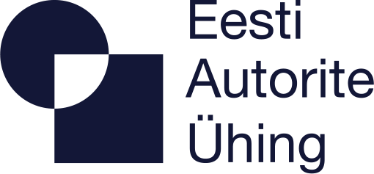 Toetussuund 2b: residentuurides ja loomelaagrites osaleminePalume täita kõik lahtrid pidades üldjoontes kinni soovituslikest mahtudest.Palume nimetada fail mudeli järgi: Toetussuund-taotleja-nimi, nt: Toetussuund-2b-jaan-tammTäidetud ja digiallkirjastatud taotlus palume saata toetus@eau.orgÜLDINFO ÜLDINFO Projekti üldmaksumus:EAÜ-lt taotletav toetus:Projekti kogu periood (kuupäevad,kuud,aastad):Alates projekti tegevuste käivitumisest ning kulutuste tegemisest kuni kõikide tegevuste lõppemise ning kõikide kulude ja kokkuvõtete tegemiseni.INFO TAOTLEJA KOHTAINFO TAOTLEJA KOHTAINFO TAOTLEJA KOHTAINFO TAOTLEJA KOHTATäida, kui oled füüsilisest isikust taotleja:Täida, kui oled füüsilisest isikust taotleja:Täida, kui oled juriidilisest isikust taotlejaTäida, kui oled juriidilisest isikust taotlejaNimi:Juriidilise isiku nimi:Emaili aadress:Juriidiline aadress:Postiaadress:Registrinumber:Kontaktisiku nimi:Emaili aadress:Taotleja lühitutvustusTegevusala, senine kogemus jms. 4-5 lauset, mis toob välja taotluse kontekstis kõige olulisema, on piisav. Taotleja CV või tutvustuse võib lisada eraldi failina. Taotleja lühitutvustusTegevusala, senine kogemus jms. 4-5 lauset, mis toob välja taotluse kontekstis kõige olulisema, on piisav. Taotleja CV või tutvustuse võib lisada eraldi failina. Taotleja lühitutvustusTegevusala, senine kogemus jms. 4-5 lauset, mis toob välja taotluse kontekstis kõige olulisema, on piisav. Taotleja CV või tutvustuse võib lisada eraldi failina. Taotleja lühitutvustusTegevusala, senine kogemus jms. 4-5 lauset, mis toob välja taotluse kontekstis kõige olulisema, on piisav. Taotleja CV või tutvustuse võib lisada eraldi failina. Kirjuta siia..Kirjuta siia..Kirjuta siia..Kirjuta siia..PROJEKTI TUTVUSTUSPROJEKTI TUTVUSTUSProjekti eesmärk ja lühikirjeldusMis on projekti eesmärk? Eesmärk on ideaalis sõnastatud loodetud tulemuse näitel, mitte pelgalt tegevusena. Lühikirjelduses too välja peamised plaanitud tegevused ja tulemused, mh millises residentuuris või loomelaagris on kavas osaleda ning milliseid tulemusi ootad. Kuni ca 1000 tähemärkiProjekti eesmärk ja lühikirjeldusMis on projekti eesmärk? Eesmärk on ideaalis sõnastatud loodetud tulemuse näitel, mitte pelgalt tegevusena. Lühikirjelduses too välja peamised plaanitud tegevused ja tulemused, mh millises residentuuris või loomelaagris on kavas osaleda ning milliseid tulemusi ootad. Kuni ca 1000 tähemärkiResidentuuri või loomelaagri tutvustusTutvusta lühidalt residentuuri või loomelaagrit, milles kavatsed osaleda, mh kus ja millal see toimub, kes korraldab, kes on teised osalejad, millised tegevused on plaanis, milliseid konkreetseid mõõdetavaid ning üldisi strateegilisi tulemusi loodetakse saavutada kogu sündmuse mõõtmes ning samuti milliseid tulemusi loodad ise saavutada jms.Kuni ca 6000 tähemärkiResidentuuri või loomelaagri tutvustusTutvusta lühidalt residentuuri või loomelaagrit, milles kavatsed osaleda, mh kus ja millal see toimub, kes korraldab, kes on teised osalejad, millised tegevused on plaanis, milliseid konkreetseid mõõdetavaid ning üldisi strateegilisi tulemusi loodetakse saavutada kogu sündmuse mõõtmes ning samuti milliseid tulemusi loodad ise saavutada jms.Kuni ca 6000 tähemärkiPeamised eesmärgid, motivatsioon ja edasised arenguvõimalusedTutvusta oma peamisi eesmärke, mida loodad osalemise kaudu täide viia ning selgita oma motivatsiooni - miks just see sündmus ning miks just praegu? Samuti analüüsi, kuidas võib osalus mõjutada sinu loovisiku karjääri arengut pikemas vaates? Kuni ca 4000 tähemärkiPeamised eesmärgid, motivatsioon ja edasised arenguvõimalusedTutvusta oma peamisi eesmärke, mida loodad osalemise kaudu täide viia ning selgita oma motivatsiooni - miks just see sündmus ning miks just praegu? Samuti analüüsi, kuidas võib osalus mõjutada sinu loovisiku karjääri arengut pikemas vaates? Kuni ca 4000 tähemärkiOmapanus projekti elluviimisseOmapanusele, sh omaosalusele projekti finantsplaanis ei ole seatud konkreetseid piire, kuid palun selgita, milline on sinu/teie omapanus projekti elluviimisse, sh nii rahalises kui ka mitterahalises mõttes. Mõistlik on lühidalt põhjendada, miks on projekti elluviimiseks tarvilik EAÜ (või mõne muu fondi) toetus ning miks ei õnnestu projekti teostada ilma lisatoetuseta.  Kuni ca 4000 tähemärkiOmapanus projekti elluviimisseOmapanusele, sh omaosalusele projekti finantsplaanis ei ole seatud konkreetseid piire, kuid palun selgita, milline on sinu/teie omapanus projekti elluviimisse, sh nii rahalises kui ka mitterahalises mõttes. Mõistlik on lühidalt põhjendada, miks on projekti elluviimiseks tarvilik EAÜ (või mõne muu fondi) toetus ning miks ei õnnestu projekti teostada ilma lisatoetuseta.  Kuni ca 4000 tähemärkiProjekti tegevus- ja ajakavaToo välja projekti elluviimisega seotud peamised tegevused ning kavandatud ajakava.  Projekti tegevus- ja ajakavaToo välja projekti elluviimisega seotud peamised tegevused ning kavandatud ajakava.  TEGEVUS / TULEMUSPLANEERITUD TÄHTAEGPROJEKTI EELARVEAlternatiivina võib taotlusvormile eelarve lisada ka sarnase ülesehitusega Exceli-tabeli kujul.PROJEKTI EELARVEAlternatiivina võib taotlusvormile eelarve lisada ka sarnase ülesehitusega Exceli-tabeli kujul.PROJEKTI EELARVEAlternatiivina võib taotlusvormile eelarve lisada ka sarnase ülesehitusega Exceli-tabeli kujul.PROJEKTI EELARVEAlternatiivina võib taotlusvormile eelarve lisada ka sarnase ülesehitusega Exceli-tabeli kujul.PROJEKTI EELARVEAlternatiivina võib taotlusvormile eelarve lisada ka sarnase ülesehitusega Exceli-tabeli kujul.KULUDToo välja kõik kulud loogiliselt liigitatuna ning juhul, kui on summeeritud kulud, märgi ära ka arvutuskäik (nt majutuskulud n päeva, x €/päev jne)SUMMA:Täidab vaid käibemaksukohuslaneTäidab vaid käibemaksukohuslaneTäidab vaid käibemaksukohuslaneKULUDToo välja kõik kulud loogiliselt liigitatuna ning juhul, kui on summeeritud kulud, märgi ära ka arvutuskäik (nt majutuskulud n päeva, x €/päev jne)SUMMA:Summa ilma KMKMKM %Vajadusel tekita ridu juurde KOKKUTULUD:EAÜ toetus (Lisa siia EAÜst taotletav summa)Vajadusel tekita ridu juurde KOKKU